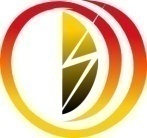 شركت مديريت توليد  برق دماوند(سهامي خاص)آگهي مناقصه عمومي شماره2 00م 1401 شركت مديريت توليد برق دماوند در نظر دارد تامین نیروی انسانی مناسب و مورد نیاز حفاظت فیزیکی نيروگاه سيكل تركيبي شهداي پاكدشت(دماوند) را  بر اساس شرایط و مشخصات موجود در اسناد مناقصه و طرح قرارداد، به پيمانكار واجد شرايط واگذار نماید. لذا داوطلبان شركت درمناقصه كه داراي تجربه وتخصص كافي در اين زمينه مي باشند مي توانند از تاريخ نشر آگهي لغايت 15/04/1401با در دست داشتن معرفي نامه و اصل فيش واريزي به مبلغ 1.000،000 ريال به حساب شماره  0102994957003یا به شماره شبا 220660000000102994957003IR به نام شركت مديريت توليد برق دماوند نزد بانك دی- شعبه میدان توحید، در اوقات اداري به آدرس كيلومتر 35 جاده تهران- گرمسار نيروگاه سيكل تركيبي شهداي پاكدشت (دماوند)  امور بازرگانی مراجعه و اسناد مناقصه را دريافت و با توجه كامل به مندرجات آن اسناد دریافتی را تکمیل و مهر و امضاء نموده و به ضميمه مدارك درخواستي در اسناد مناقصه حداكثرتا پايان وقت اداري مورخ 25/04/1401 به نشاني فوق تسليم نمايند. جهت كسب اطلاعات بيشتر به سايت WWW.DPGM.IR  و يا با شماره تلفن 91-55221489 - 021 تماس حاصل نماييد.  اموربازرگانی شركت مديريت توليدبرق دماوند